САРАТОВСКАЯ ГОРОДСКАЯ ДУМАРЕШЕНИЕ29.10.2021 № 4-30                                                                                  г. СаратовОб утверждении Порядка заключения соглашений о защите и поощрении капиталовложений со стороны муниципального образования «Город Саратов»В соответствии с частью 8 статьи 4 Федерального закона от 01.04.2020
 № 69-ФЗ «О защите и поощрении капиталовложений в Российской Федерации»Саратовская городская Дума РЕШИЛА:1. Утвердить Порядок заключения соглашений о защите и поощрении капиталовложений со стороны муниципального образования «Город Саратов» (прилагается).2. Настоящие решение вступает в силу со дня его официального опубликования.    Председатель Саратовской городской Думы                                                                                Д.Г. КудиновГлава муниципального образования «Город Саратов»                                                            М.А. ИсаевПриложение к решению Саратовской городской Думы от  29.10.2021 № 4-30Порядокзаключения соглашений о защите и поощрении капиталовложений со стороны муниципального образования «Город Саратов»1. Общие положения1.1. Настоящий Порядок разработан в соответствии с частью 8 статьи 4 Федерального закона от 01.04.2020 № 69-ФЗ «О защите и поощрении капиталовложений в Российской Федерации» (далее – Закон № 69-ФЗ) и устанавливает условия и порядок заключения соглашений о защите и поощрении капиталовложений (далее – соглашение) со стороны муниципального образования «Город Саратов».1.2. Муниципальное образование «Город Саратов» может выступать стороной соглашения, если одновременно стороной такого соглашения является Саратовская область, на территории которой реализуется соответствующий инвестиционный проект.1.3. Уполномоченным органом местного самоуправления, осуществляющим от имени муниципального образования «Город Саратов» заключение соглашений, является администрация муниципального образования «Город Саратов».1.4. К отношениям, возникающим в связи с заключением соглашений, а также в связи с исполнением обязанностей по соглашению, применяются правила гражданского законодательства с учетом особенностей, установленных Законом № 69-ФЗ.1.5. Соглашения заключаются не позднее 1 января 2030 года.2. Условия и порядок заключения соглашения2.1. Соглашение заключается с организацией, реализующей на территории муниципального образования «Город Саратов» инвестиционный проект, отвечающий условиям, установленным статьей 6 Закона № 69-ФЗ.2.2. Соглашение заключается по результатам осуществления процедур, предусмотренных статьей 7 (частная проектная инициатива) или статьей 8 (публичная проектная инициатива) Закона № 69-ФЗ.23. Порядок получения согласия на заключение соглашения(присоединение к соглашению)3.1. Российское юридическое лицо, отвечающее признакам организации, реализующей инвестиционный проект (далее – заявитель) направляет в администрацию муниципального образования «Город Саратов» заявление о предоставлении согласия на заключение соглашения (присоединение к соглашению). К заявлению должны быть приложены следующие документы и материалы:– информация о заявителе, предусмотренная пунктом 4 части 7 статьи 7 Закона № 69-ФЗ;– бизнес-план, включающий сведения, установленные пунктом 5 части 7 статьи 7 Закона № 69-ФЗ;– справка об отсутствии у заявителя задолженности по уплате налогов, сборов, таможенных платежей, иных платежей, взимание которых возложено на таможенные органы, страховых взносов, пеней, штрафов, процентов;– копия документа, подтверждающего полномочия лица, имеющего право действовать от имени заявителя;– копия документа, подтверждающего государственную регистрацию заявителя в качестве российского юридического лица;– список актов (решений) органов местного самоуправления муниципального образования «Город Саратов», которые могут применяться с учетом особенностей, установленных статьей 9 Закона № 69-ФЗ.3.2. Заявление, документы и материалы, указанные в пункте 3.1 настоящего Порядка, рассматриваются администрацией муниципального образования «Город Саратов» в течение 30 рабочих дней с даты их подачи заявителем.3.3. В случае если документ, указанный в дефисе 5 пункта 3.1, не представлен заявителем, администрация муниципального образования «Город Саратов» запрашивает указанные документы с использованием единой системы межведомственного электронного взаимодействия или путем непосредственного направления запроса.3.4. По результатам рассмотрения представленных заявителем документов и материалов администрация муниципального образования «Город Саратов» принимает решение о возможности либо невозможности предоставления согласия на заключение соглашения (присоединение к соглашению).3.5. О принятом решении заявитель уведомляется в течение 5 рабочих дней со дня принятия соответствующего решения.33.6. Основанием для отказа в предоставлении согласия на заключение соглашения (присоединение к соглашению) являются следующие обстоятельства:– реализуемый заявителем инвестиционный проект не соответствует условиям, установленным статьей 6 Закона № 69-ФЗ;– заявитель не является российским юридическим лицом или является государственным (муниципальным) учреждением либо государственным (муниципальным) унитарным предприятием;– заявителем предоставлены не в полном объеме документы и материалы, предусмотренные пунктом 3.1 настоящего Порядка;– наличие у заявителя задолженности по уплате налогов, сборов, таможенных платежей, иных платежей, взимание которых возложено на таможенные органы, страховых взносов, пеней, штрафов, процентов;– недостоверность предоставленной заявителем информации.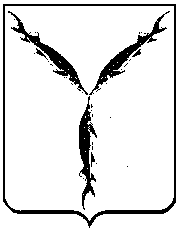 